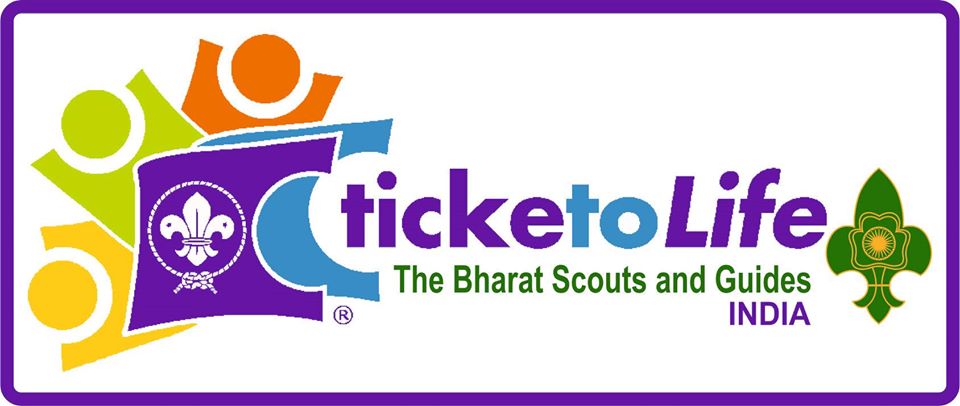 Ticket to Life Project                                                                                                       Signature of SOC(S)                                                                                    Seal & Signature of State SecretaryName of the State AssociationName of the State AssociationName and address of the District Association:Name and address of the District Association:Person In-Charge of this ProjectPerson In-Charge of this ProjectName:Position:Email:Phone Number:Unit Leader/Assistant Unit Leaders of this ProjectUnit Leader/Assistant Unit Leaders of this ProjectName:1.          2.Position:Position:Email:Phone Number:General background of the project:General background of the project:Describe the project and answer the following questions: Describe the project and answer the following questions: What is the project all about?Why did you choose this project?Describe the living condition of the children and their families? How are the children or their families surviving?What changes you are trying to achieve in your community and why? How many people are living in the area of the project? Describe the community they are living.Are the children studying? If Yes, who is helping them or who is paying for their studies?The Reasons:The Reasons:State the purpose of the projects and its corresponding objectives.State the purpose of the projects and its corresponding objectives.How many years has the project been running?How many years has the project been running?How many years has the project been running?Legalities:Legalities:Legalities:Do you have a partner/contact outside Scouting (community/institution) in doing this project?Are there any policies from any authority (government, institutions, partners) that would surround this project? If YES, how would/did you overcome them?What is the yearly budget of your project?What is the yearly budget of your project?What is the yearly budget of your project?Please state on what specifics do the budget get spent like materials, meals, transportation, etc.Please state on what specifics do the budget get spent like materials, meals, transportation, etc.Please state on what specifics do the budget get spent like materials, meals, transportation, etc.Rs. XXXXXXXX /annuallyRs. XXXXXXXX /annuallyRs. XXXXXXXX /annuallyThe Results:The Results:The Results:What are the foreseeable achievements and outcomes of the project?What are the foreseeable achievements and outcomes of the project?Are you seeing that this project will continue even after the support of the Asia-Pacific Regional Office? If YES, How and what would be your next steps to do this?Are you seeing that this project will continue even after the support of the Asia-Pacific Regional Office? If YES, How and what would be your next steps to do this?